COMMUNITY STEWARD FAQS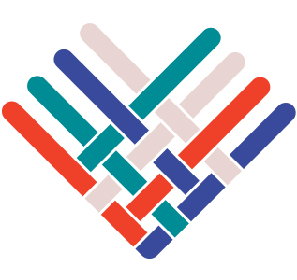 “What does a Community Steward do?”Community Stewards are neighbors representing Slavic Village geographically, racially and economically, who have contributed to Slavic Village and want to take their engagement to the next level. They will be educating themselves through a series of workshops, participating in the development of a new community plan, engaging in community outreach in their neighborhoods, and connecting with fellow neighbors on projects.What type of outreach/engagement is expected?This depends on what you feel comfortable with. It can be leading a group discussion, organizing a meeting, or talking one on one to your neighbors.“How do we engage our group and others with COVID?”Within our larger group we will be hosting most meetings digitally viz Zoom. In smaller groups, typically 5 or less, we will permit meetings socially distanced. Much of our outreach work will be coordinated in door knocking efforts, which can be done while socially distanced“What is this community plan and how will be we contributing?”Every 3-5 years, SVD creates a new plan to guide our work. In September 2019, we began the EcoDistrict planning process which is an on-going plan based on Resilience, Equity and Climate Protection. This is largely driven by the Community Stewards and partner organizations. In the second year, our goal is to create a governance structure and work with the Stewards to gather feedback to inform Slavic Villages priorities. “What is the time commitment?”You are expected to be a steward for 1 year (October 2020-September 2021) and give about 8-12 hours a month depending on the month. This includes, but is not limited to, trainings, outreach work, meetings, and connecting with neighbors. “What are the training requirements I must commit to?”As a community steward, you must commit to a two-day racial equity training, leadership training with Neighborhood Connections, and on-going Trauma informed care trainings. While not required we highly recommend attending neighbor-up nights and other community events. “How much do I get paid and when?”As a steward you will get $1000 for the year. This will come in the form of a check in 4 installments of $250. The dates are end of December, Beginning of April, Beginning of June, Beginning of SeptemberFor additional questions, please call Chris Alvarado, Executive Director, at 216-429-1182 x. 128 or e-mail at chrisa@slavicvillage.org